SRZ 18.5.Danas nam je tema prijateljstvo – tvoj zadatak je razveseliti svoga prijatelja.Nacrtaj crtež, nešto napiši ili nazovi telefonski svog prijatelja iz razreda – možeš i video pozivom!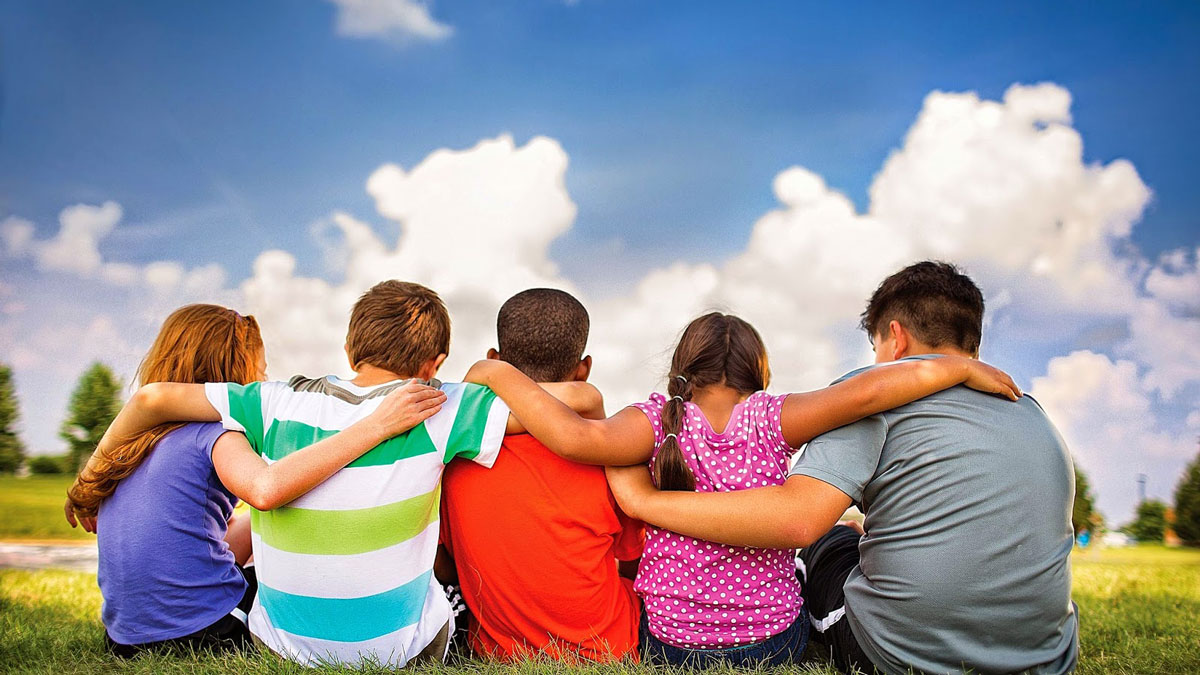 